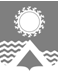      АДМИНИСТРАЦИЯ СВЕТЛОГОРСКОГО СЕЛЬСОВЕТА      ТУРУХАНСКОГО РАЙОНА КРАСНОЯРСКОГО КРАЯ     П О С Т А Н О В Л Е Н И Е     п. Светлогорск05.02.2018                                                                                                                                           № 07-ПВ соответствии с частью 2 статьи 11 Федерального закона от 25.12.2008 №273-ФЗ                     «О противодействии коррупции», руководствуясь статьями 19, 22 Устава Светлогорского сельсовета Туруханского района Красноярского края, ПОСТАНОВЛЯЮ:1. Утвердить Порядок уведомления представителя нанимателя (работодателя) муниципальным служащим администрации Светлогорского сельсовета Туруханского района Красноярского края о возникновении конфликта интересов или возможности его возникновения, согласно приложению №1 к настоящему постановлению. 2. Опубликовать настоящее постановление в газете «Светлогорский вестник» и разместить на официальном сайте администрации Светлогорского сельсовета. 3. Постановление вступает в силу со дня опубликования. 4. Контроль за исполнением настоящего постановления оставляю за собой. Глава Светлогорского сельсовета                                                                                   А.К. КришталюкПорядок уведомления представителя нанимателя (работодателя) муниципальным служащим администрации Светлогорского сельсовета Туруханского района Красноярского края о возникновении конфликта интересов или возможности его возникновения1. Настоящий порядок уведомления представителя нанимателя (работодателя) муниципальным служащим администрации Светлогорского сельсовета Туруханского района Красноярского края о возникновении конфликта интересов или возможности его возникновения определяет процедуру направления муниципальным служащим администрации Светлогорского сельсовета Туруханского района Красноярского края уведомления представителю нанимателя (работодателю) о возникновении конфликта интересов или возможности его возникновения (далее - Порядок).2. Настоящий Порядок распространяется на муниципальных служащих администрации Светлогорского сельсовета Туруханского района Красноярского края, замещающих должности муниципальной службы (далее - муниципальный служащий), замещение которых предусматривает обязанность принимать меры по предотвращению и урегулированию конфликта интересов, который влияет или может повлиять на надлежащее, объективное и беспристрастное исполнение ими должностных (служебных) обязанностей (осуществление полномочий).3. В случае возникновения у муниципального служащего конфликта интересов или возможности его возникновения он обязан незамедлительно (не позднее рабочего дня, следующего за днем, когда ему стало об этом известно) уведомить об этом представителя нанимателя (работодателя).4. Уведомление о возникновении конфликта интересов или возможности его возникновения (далее - Уведомление) составляется в письменном виде согласно Приложению №1 к настоящему Порядку в двух экземплярах. К уведомлению прилагаются все имеющиеся в распоряжении муниципального служащего материалы, подтверждающие суть изложенного.5. Уведомление подлежит обязательной регистрации в день поступления в журнале регистрации уведомлений о возникновении конфликта интересов или о возможности его возникновения (далее - Журнал) согласно Приложению №2 к настоящему Порядку.На Уведомлении ставится отметка о его поступлении к представителю нанимателя (работодателю) с указанием даты поступления и входящего номера.После регистрации Уведомления один экземпляр с отметкой о регистрации под роспись выдается муниципальному служащему, подавшему Уведомление.6. Представитель нанимателя (работодатель), как только ему стало известно о возникновении у муниципального служащего конфликта интересов или возможности его возникновения, обязан организовать проверку информации, содержащейся в направленном Уведомлении, а также принять меры по предотвращению или урегулированию конфликта интересов.7. Материалы проверки, а также информация о принятых мерах направляются представителем нанимателя (работодателем) председателю комиссии по соблюдению требований к служебному поведению муниципальных служащих и урегулированию конфликта интересов в администрации Светлогорского сельсовета.____________________________________(должность, Ф.И.О. работодателя)___________________________________________(должность муниципального служащего)____________________________________(Ф.И.О. муниципального служащего)____________________________________(телефон муниципального служащего)Уведомлениео возникновении конфликта интересов или возможности его возникновенияВ соответствии со статьей 11 Федерального закона от 25.12.2008 N 273-ФЗ "О  противодействии коррупции" я, ________________________________________________________,                                                                     (Ф.И.О. муниципального служащего)настоящим   уведомляю   о   возникшем   конфликте  интересов/о  возможности возникновения   конфликта   интересов   (нужное  подчеркнуть),  а   именно:1. ____________________________________________________________________________________________________________________________________________________________________________________________________________________________________________________________________________________________________________________________________________________(описание личной заинтересованности, которая приводит или можетпривести к возникновению конфликта интересов)2. _____________________________________________________________________________________ _______________________________________________________________________________________________________________________________________________________________________________________________________________________________________________________________(описание должностных обязанностей, на исполнениекоторых может негативно повлиять либо негативно влияетличная заинтересованность муниципального служащего)3. _____________________________________________________________________________________ _______________________________________________________________________________________________________________________________________________________________________________________________________________________________________________________________(предложения по урегулированию конфликта интересов)______________               _______________                __________________________________            (дата)                                       (подпись)                                       (Ф.И.О. муниципального служащего)Журнал
регистрации уведомлений о возникшем конфликте интересов
или о возможности его возникновенияНачат "____" ___________ 20 ___ г.Окончен "____" _________ 20 ___ г.На ___ листахОб утверждении порядка уведомления представителя нанимателя (работодателя) муниципальным служащим администрации Светлогорского сельсовета Туруханского района Красноярского края о возникновении конфликта интересов или возможности его возникновенияПриложение №1 к постановлению администрации Светлогорского сельсовета Туруханского района Красноярского края от 05.02.2018 № 07-ППриложение №1 к Порядку уведомления представителя нанимателя (работодателя) муниципальным служащим администрации Светлогорского сельсовета Туруханского района Красноярского края о возникновении конфликта интересов или возможности его возникновения, утв. постановлением администрации Светлогорского сельсовета Туруханского района Красноярского края от 05.02.2018 № 07-ППриложение №2 к Порядку уведомления представителя нанимателя (работодателя) муниципальным служащим администрации Светлогорского сельсовета Туруханского района Красноярского края о возникновении конфликта интересов или возможности его возникновения, утв. постановлением администрации Светлогорского сельсовета Туруханского района Красноярского края от 05.02.2018 № 07-П№п/пРегистрационный номер уведомленияДата внесения записиФ.И.О., должность, контактный телефон  работника, подавшего уведомлениеФ.И.О. лица, принявшего уведомление, росписьСведения о принятом решении123456